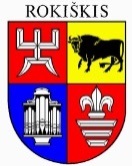 ROKIŠKIO RAJONO SAVIVALDYBĖS TARYBASPRENDIMASDĖL ROKIŠKIO RAJONO SAVIVALDYBĖS 2019 METŲ BIUDŽETO VYKDYMO ATASKAITOS IR KONSOLIDUOTŲJŲ FINANSINIŲ ATASKAITŲRINKINIO TVIRTINIMO2020m. liepos 31d. Nr. TS-RokiškisVadovaudamasi Lietuvos Respublikos vietos savivaldos įstatymo 16 straipsnio 2 dalies 15 punktu, Biudžeto sandaros įstatymo 36 straipsnio 3 dalimi, Lietuvos Respublikos viešojo sektoriaus atskaitomybės įstatymo 2 straipsnio 17 dalimi, Rokiškio rajono savivaldybės taryba n u s p r e n d ž i a :1. Tvirtinti Rokiškio rajono savivaldybės biudžeto 2019 metų vykdymo ataskaitą pagal 1, 2, 3 priedus. 2. Tvirtinti Rokiškio rajono savivaldybės 2019 metų konsoliduotųjų finansinių ataskaitų rinkinį pagal 4 priedą.Sprendimas per vieną mėnesį gali būti skundžiamas Regionų apygardos administraciniam teismui, skundą (prašymą) paduodant bet kuriuose šio teismo rūmuose, Lietuvos Respublikos administracinių bylų teisenos įstatymo nustatyta tvarka.Savivaldybės meras                                                                                        Ramūnas GodeliauskasReda DūdienėRokiškio rajono savivaldybės tarybaiROKIŠKIO RAJONO SAVIVALDYBĖS TARYBOS SPRENDIMO PROJEKTO “DĖL ROKIŠKIO RAJONO SAVIVALDYBĖS 2019 METŲ BIUDŽETO VYKDYMO ATASKAITOS IR KONSOLIDUOTŲJŲ FINANSINIŲ ATASKAITŲ RINKINIO TVIRTINIMO“ AIŠKINAMASIS RAŠTASParengto sprendimo projekto tikslai ir uždaviniai. Tarybos sprendimo projekto tikslas- patvirtinti Rokiškio rajono savivaldybės 2019 m. biudžeto vykdymo  ir konsoliduotųjų finansinių ataskaitų rinkinio ataskaitas. Šiuo metu esantis teisinis reglamentavimasSprendimo projektas yra parengtas vadovaujantis Lietuvos Respublikos vietos savivaldos įstatymo 16 straipsnio 2 dalies  15 punktu, LR Biudžeto sandaros įstatymo 36 str. 3 d.Sprendimo projekto esmė. Teikiama tvirtinti biudžeto vykdymo ataskaita ir  KFAR ataskaita.( Pridedamas priedas prie Aiškinamojo rašto). Kontrolės ir audito tarnybos ataskaita pridedama.Galimos pasekmės, priėmus siūlomą tarybos sprendimo projektą:             Neigiamos: Neigiamų pasekmių nenumatoma.            Teigiamos: visi galės susipažinti su 2019 metų finansiniais  rodikliais.Kokia sprendimo nauda Rokiškio rajono gyventojams.            Sprendimas bus patalpintas savivaldybės internetinėje svetainėje ir visi rajono gyventojai galės susipažinti su ataskaita. Taip pat papildomoje medžiagoje yra pateikti atskirų įstaigų rodikliai. Galima bus sužinoti, kiek vaikų lanko vieną ar kitą darželį, koks lankomumas, kokią dalį lėšų dengia tėvai ir kt. Taip pat ir atitinkamus rodiklius bendro lavinimo mokyklose bei neformalaus švietimo įstaigose. Bus galima susipažinti su kultūros įstaigų veikla- kiek suorganizuota renginių, kiek kolektyvų yra atskiruose kultūros namuose, kiek uždirbta lėšų. Taip pat pateikiami duomenys apie socialinę situaciją savivaldybėje- kokias pašalpas ir kiek gauna rajono gyventojai, kiek vaikų yra, kiek rizikos šeimų. Rodikliai palyginami su 2018m.            Finansavimo šaltiniai ir lėšų poreikis: nėra.           Suderinamumas su Lietuvos Respublikos galiojančiais teisės norminiais aktais.           Projektas neprieštarauja galiojantiems teisės aktams.           Antikorupcinis vertinimas. Teisės akte nenumatoma reguliuoti visuomeninių santykių, susijusių su LR Korupcijos prevencijos įstatymo 8 straipsnio 1 dalyje numatytais veiksniais, todėl teisės aktas nevertintinas antikorupciniu požiūriu.Finansų  skyriaus vedėja				                        Reda Dūdienė